Úloha vč. řešení převzata ze Sbírky aplikačních úloh ze středoškolské matematiky, s. 40–42.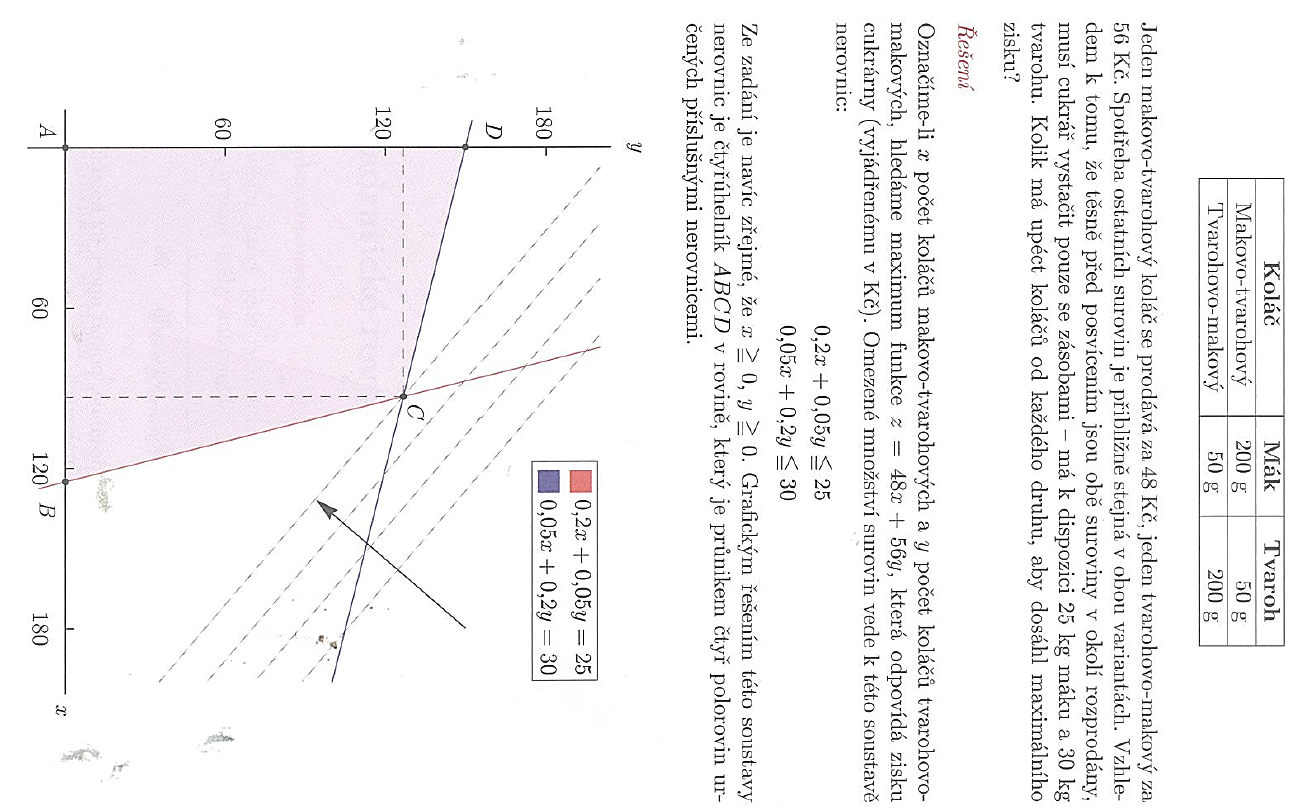 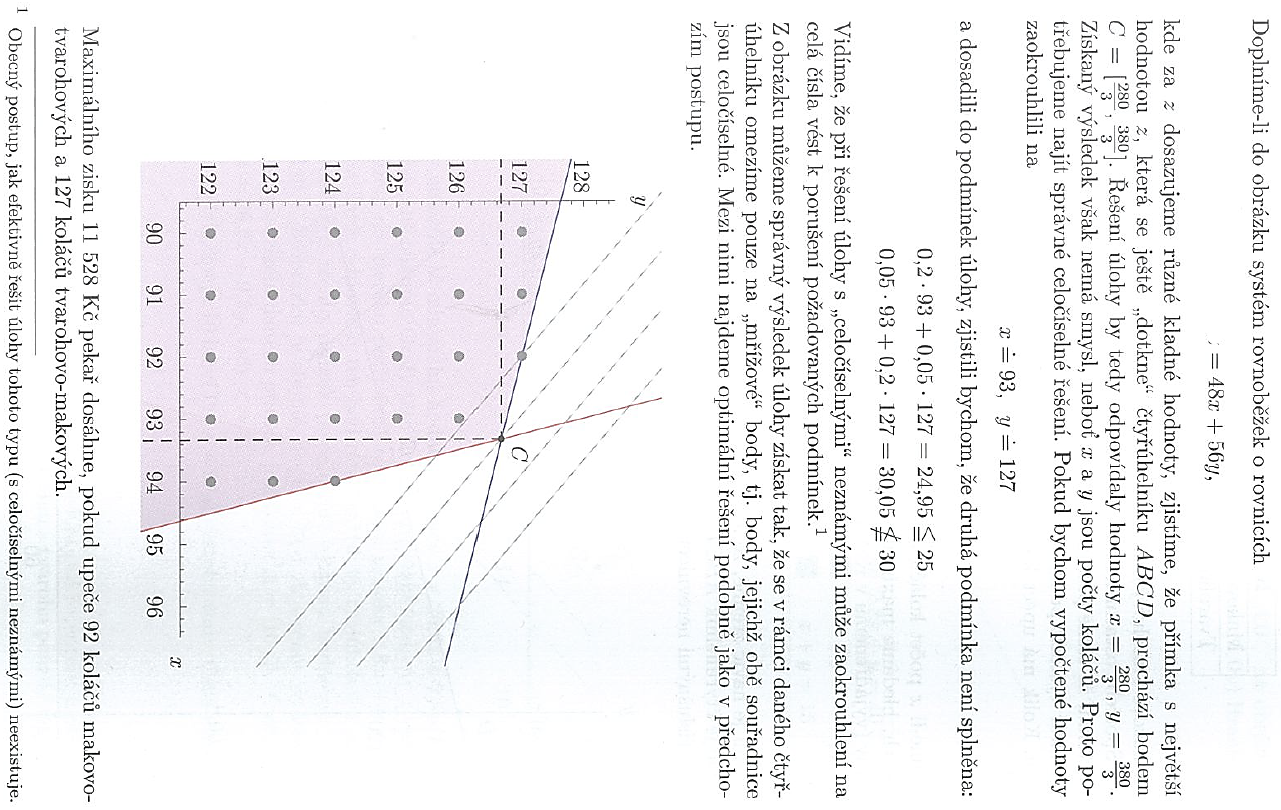 